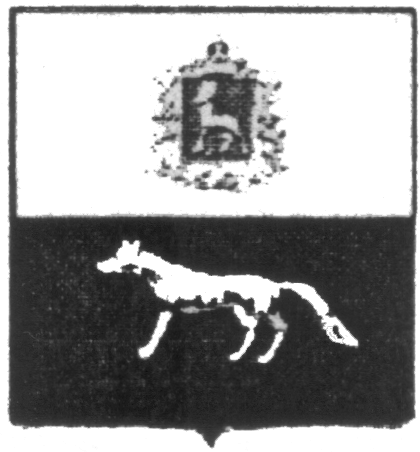 П О С Т А Н О В Л Е Н И Еот   21 апреля 2020 года  №   35О внесении изменений в Приложение к постановлению администрации городского поселения Суходол муниципального района Сергиевский № 59 от 29.12.2018г. «Об утверждении муниципальной программы «Совершенствование муниципального управления  городского поселения Суходол муниципального района Сергиевский» на 2019-2021гг.В соответствии с Федеральным законом от 06.10.2003 № 131-ФЗ «Об общих принципах организации местного самоуправления в Российской Федерации» и Уставом городского поселения Суходол, в целях уточнения объемов финансирования проводимых программных мероприятий, Администрация городского поселения Суходол муниципального района Сергиевский  ПОСТАНОВЛЯЕТ:        1.Внести изменения в Приложение к постановлению Администрации городского поселения Суходол муниципального района Сергиевский № 59 от 29.12.2018г. «Об утверждении муниципальной программы «Совершенствование муниципального управления  городского поселения Суходол муниципального района Сергиевский» на 2019-2021гг. (далее - Программа) следующего содержания:        1.1.В Паспорте Программы позицию «Объемы и источники финансирования Программы» изложить в следующей редакции:Общий объем финансирования Программы составляет 31914,03025  тыс. руб.,  в том числе по годам:- средства местного бюджета 28621,70708 тыс. рублей:2019 год – 9565,04274 тыс. руб.;2020 год –10482,34125 тыс. руб.;2021 год – 8574,32309 тыс. руб.- средства федерального бюджета 1313,06000 тыс. рублей:2019 год – 672,20000 тыс. руб.;2020 год – 640,86000 тыс. руб.;2021 год – 0,00 тыс. руб.- средства областного бюджета – 1979,26317 тыс. рублей:2019 год – 897,76075 тыс. руб.;2020 год – 1081,50242 тыс. руб.;2021 год – 0,00 тыс. руб.         1.2.Раздел Программы 4 «Ресурсное обеспечение реализации Программы» изложить в следующей редакции:      2.Опубликовать настоящее Постановление в газете «Сергиевский вестник».       3.Настоящее Постановление вступает в силу со дня его официального опубликования.Глава городского поселения Суходол муниципального района Сергиевский                                     В.В. Сапрыкин № п/пНаименование мероприятияГоды реализацииГоды реализацииГоды реализации№ п/пНаименование мероприятия2019 год в тыс.руб.2020 г. в тыс.руб2021 г. в тыс.руб1Функционирование высшего должностного лица муниципального образования1439,175991446,690221446,690222Функционирование местных администраций4391,784004742,060795398,832873Укрепление материально-технической базы администрации0,000,000,004Создание условий для развития малого и среднего предпринимательства168,47392182,469460,005Осуществление полномочий по определению поставщиков(подрядчиков, исполнителей) для муниципальных нужд, в том числе размещение в единой информационной системе (ЕИС) план -закупок и внесенных в него изменений, размещение в ЕИС план –графика и внесенных в него изменений, а также размещение в ЕИС сведений и отчетов, предусмотренных Федеральным законом от 05.04.2013г. №44-ФЗ «О контрактной системе в сфере закупок товаров, работ, услуг для обеспечения государственных и муниципальных нужд»69,1921272,259270,006Осуществление полномочий по принятию правовых актов по отдельным вопросам в рамках переданных полномочий224,55343240,740170,007Составление проекта бюджета поселения, исполнения бюджета поселения, осуществление контроля за его исполнением, составление отчета об исполнении бюджета поселения1176,232651261,020260,008Осуществление внешнего муниципального контроля60,6504561,432300,009Информационное обеспечение населения городского поселения728,80000728,800001728,8000010Присвоение адресов объектам адресации, изменение, аннулирование адресов, присвоение наименований элементам улично-дорожной сети местного значения поселения, наименований элементам планировочной структуры в границах поселения, изменение, аннулирование таких наименований, размещение информации в государственном адресном реестре449,10689240,740180,0011Подготовка проекта генерального плана поселения, проекта правил землепользования и застройки поселения самостоятельно, либо на основании муниципального контракта, заключенного по итогам размещения заказа в соответствии с законодательством Российской Федерации374,25572401,233620,0012Осуществление в случаях, предусмотренных Градостроительным кодексом РФ осмотров зданий, сооружений и выдача рекомендаций об устранении выявленных нарушений0,00240,740170,0013Подготовка проектов планировки территории, проектов межевания территории самостоятельно либо на основании муниципального контракта, заключенного по итогам размещения муниципального заказа в соответствии с законодательством Российской Федерации (за исключением принятых нормативных правовых актов по указанным вопросам); проверка проектов планировки территории и проектов межевания территории на соответствии требованиям Градостроительного кодекса Российской Федерации374,25572401,233630,0014Первичный воинский учет 672,20000640,860000,0015Внесение изменений в генеральный план и правила землепользования979,572601138,423600,0016Проведение выборов0,00406,000000,0017Внесение изменений в Устав поселения26,750000,000,00За счет средств местного бюджета9565,0427410482,341258574,32309За счет средств федерального бюджета672,20000640,860000,00За счет средств областного бюджета897,760751081,502420,00ВСЕГО:11135,0034912204,703678574,32309